Prezydent Miasta Pruszkowa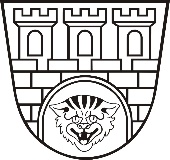 Zarządzenie nr  112/2021
Prezydenta Miasta Pruszkowa
z dnia 17 maja 2021 rokuw sprawie ogłoszenia kwoty środków finansowych przeznaczonych na realizację Budżetu Obywatelskiego w Pruszkowie na 2022 rok.Na podstawie art. 30 ust. 1 ustawy z dnia 8 marca 1990 r. o samorządzie gminnym 
(tj. Dz.U. z 2020 r., poz. 713 z  późn. zm.) w związku z § 3 ust. 3 uchwały nr VI.71.2019 Rady Miasta Pruszkowa z dnia 28 marca 2019 r. w sprawie przeprowadzenia konsultacji społecznych z mieszkańcami miasta Pruszkowa w zakresie budżetu obywatelskiego 
(Dz.U. Woj. Mazowieckiego z 2019 r., poz. 5049), zarządzam co następuje:§ 1Wysokość kwoty środków finansowych przeznaczonych na realizację Budżetu Obywatelskiego w Pruszkowie na 2022 rok wynosi 1.992.961,37 zł (słownie: jeden milion dziewięćset dziewięćdziesiąt dwa tysiące dziewięćset sześćdziesiąt jeden złotych, trzydzieści siedem groszy), co stanowi 0,5% kwoty wykonanych wydatków budżetowych zawartych 
w ostatnim przedłożonym sprawozdaniu z wykonania budżetu.§ 2Zarządzenie podlega publikacji w Biuletynie Informacji Publicznej Urzędu Miasta Pruszkowa.§ 3 Zarządzenie wchodzi w życie z dniem publikacji.Prezydent Miasta Pruszkowa Paweł Makuch